   Ежегодно Всемирный день кошек отмечают 8 августа, в 2024 году к нему присоединятся десятки стран мира.   Однако во многих из них пушистые питомцы отмечают свой праздник в другие даты. В России это 1 марта, в Японии — 22 февраля, в Америке — 16 и 29 октября, в Италии — 17 ноября, в Польше — 17 февраля.   Кошки в России — один из символов весны, а март считается «кошачьим» месяцем. Этот праздник был организован Московским музеем кошки и редакцией журнала и газеты «Кот и пёс» в 2004 году.Кошки и здоровье человека   Еще в Древнем Египте были известны терапевтические способности этого домашнего животного.    Проводимые медиками различные исследования доказывают положительное влияние кошек на здоровье человека. Фелинотерапия, или кототерапия, является одним из методов зоотерапии, основанном на непосредственном биоэнергетическом контакте животного с человеком. Кошки оказывают позитивное воздействие на психическое здоровье человека и помогают справиться с хронической усталостью, депрессией, снизить уровень стресса. В медицине давно применяют метод лечения суставной боли низкочастотными токами, и их как раз вырабатывает кошачья шерсть. Достаточно просто легкими, ритмическими движениями поглаживать кошку, лежащую рядом, и оздоровительный эффект на организм человека будет заметен. Ученые из США установили, что владельцы кошек на 40% меньше страдают сердечными заболеваниями.Интересные факты о кошкахСемейство кошачьих составляет 36 видов.Примерно 600 млн. домашних кошек насчитывается во всем мире. Около 1 млн. из них живут в Санкт-Петербурге — примерно каждый пятый петербуржец является счастливым котовладельцем.Если люди-долгожители живут в среднем 90 лет, то коты — 17-20 лет.Ежедневный сон мурлыки длится 16-18 часов.5 часов в день кошка умывается.Кошки, как правило, «роют» правой лапой, а коты—левой.Кошки производят около 100 различных звуков, а собаки—всего лишь10.Кошки могут передвигаться с максимальной скоростью около 50 км/час на короткие расстояния.Кошка может подпрыгнуть на высоту в 5 раз больше, чем ее рост.Контрабанда кошек из Древнего Египта каралась смертной казнью.Самая популярная порода кошек в мире—персидская кошка. После нее идут мэйн-кун и сиамскаяСамая дорогостоящая кошка в мире стоила ее владельцу 50 тысяч долларов. Она является клоном его бывшей кошки, умершей от старости.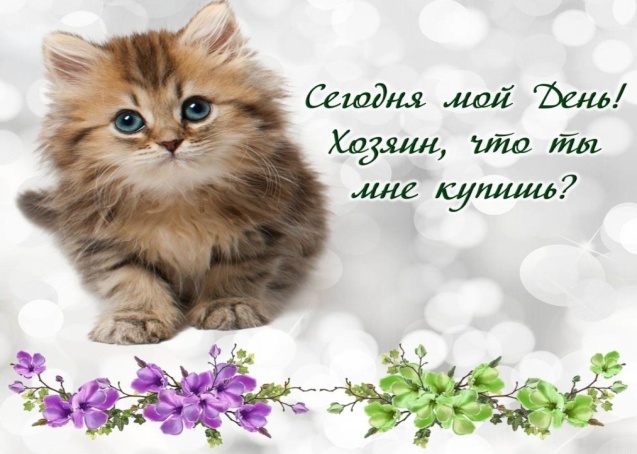 Пословицы и поговорки о кошкахНе все коту масленица, будет и великий постЧует кошка, чье сало съелаКота в мешке покупать нельзяКошка на порог, а мышка в уголокКот из дома—мыши в плясСобака не забудет хозяина, а кошка—домКошка своих котят семь раз перепрячетНа душе кошки скребутОблизывается, как кот на сметануСильнее кошки зверя нетСсылки:https://www.calend.ru/calendar/daily/1-marta-2024-goda-pyatnitsa/https://dzen.ru/a/Y_yj0TA_H1wtygLjМатериал:Паркер, Стив Кошки и котята. – Москва: РОСМЭН, 2017.-48 с.Домашние кошки/Сост. Ю. И. Филиппов. – Москва: Росагро - Д 66 промиздат, 1991. – 254 с.Протасовицкая Т. В. Мир вокруг нас. Кошки. – Киев: ЧП «КРИСТАЛЛ БУК»,2021.-48с.В Англии даже есть памятник – кошке по кличке Таузер. За 24 года ей удалось поймать 30 тысяч мышей. Как лучшего мышелова в мире, её занесли в книгу рекордов Гиннеса.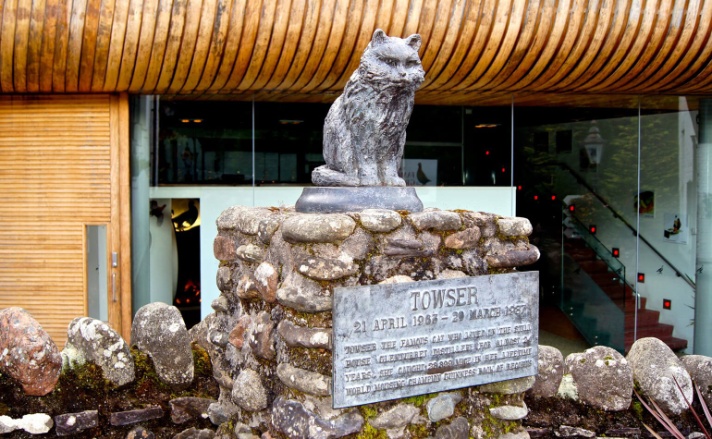 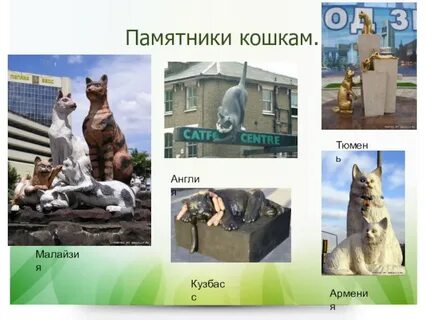 297000п. Красногвардейское,ул. Энгельса, 21e-mail: biblioteka.77mail.ruсайт:http://кцбс.рф/ВК:https://vk.com/kr_libтелефон: 2 – 48 – 11Составил библиограф: Дьякова, О.  МБУК «ЦБС»Красногвардейского района РК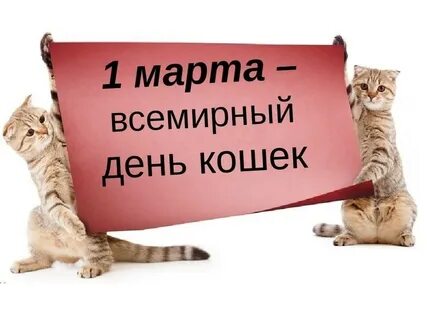 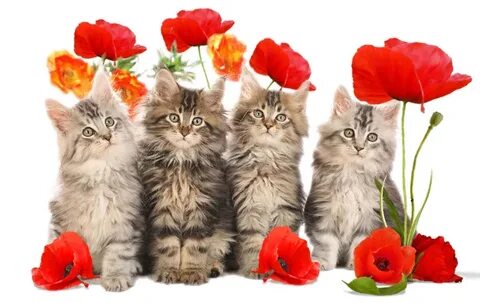 Как у нашего котаШубка очень хорошаКак у котика усыУдивительной красы,Глазки смелые,Зубки белые.